Transition to School 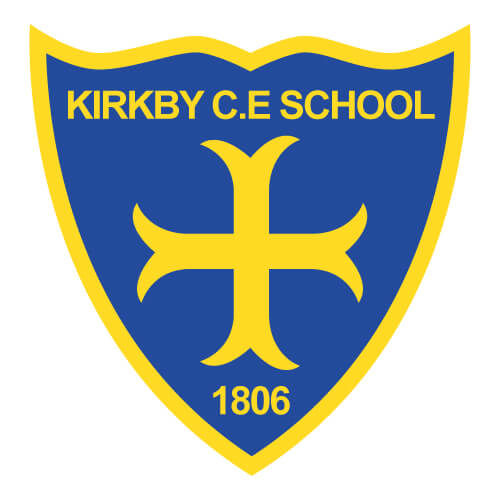 2022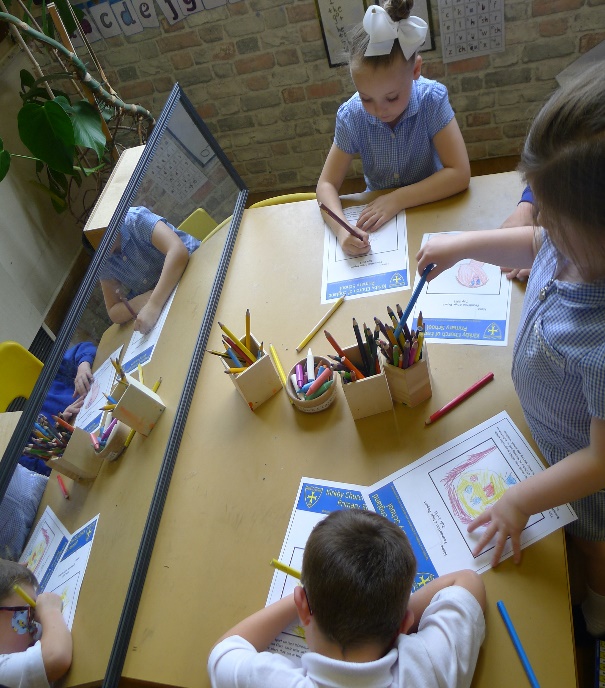 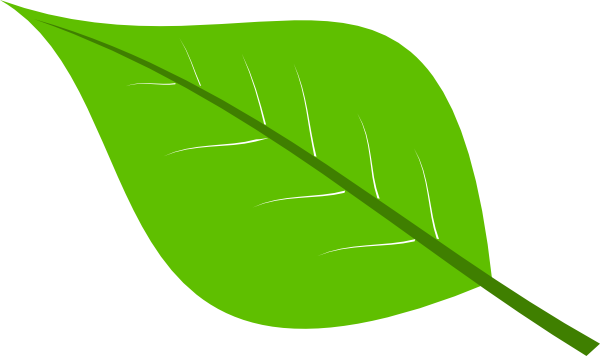 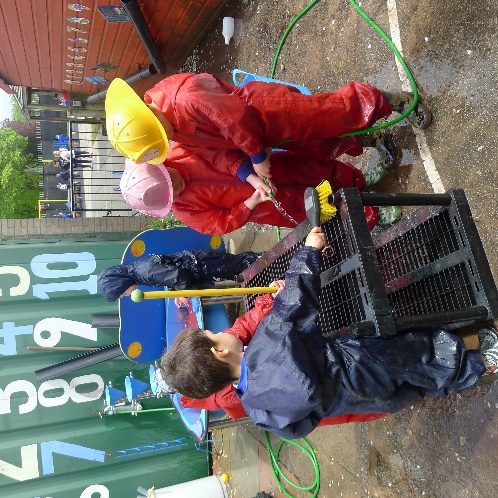 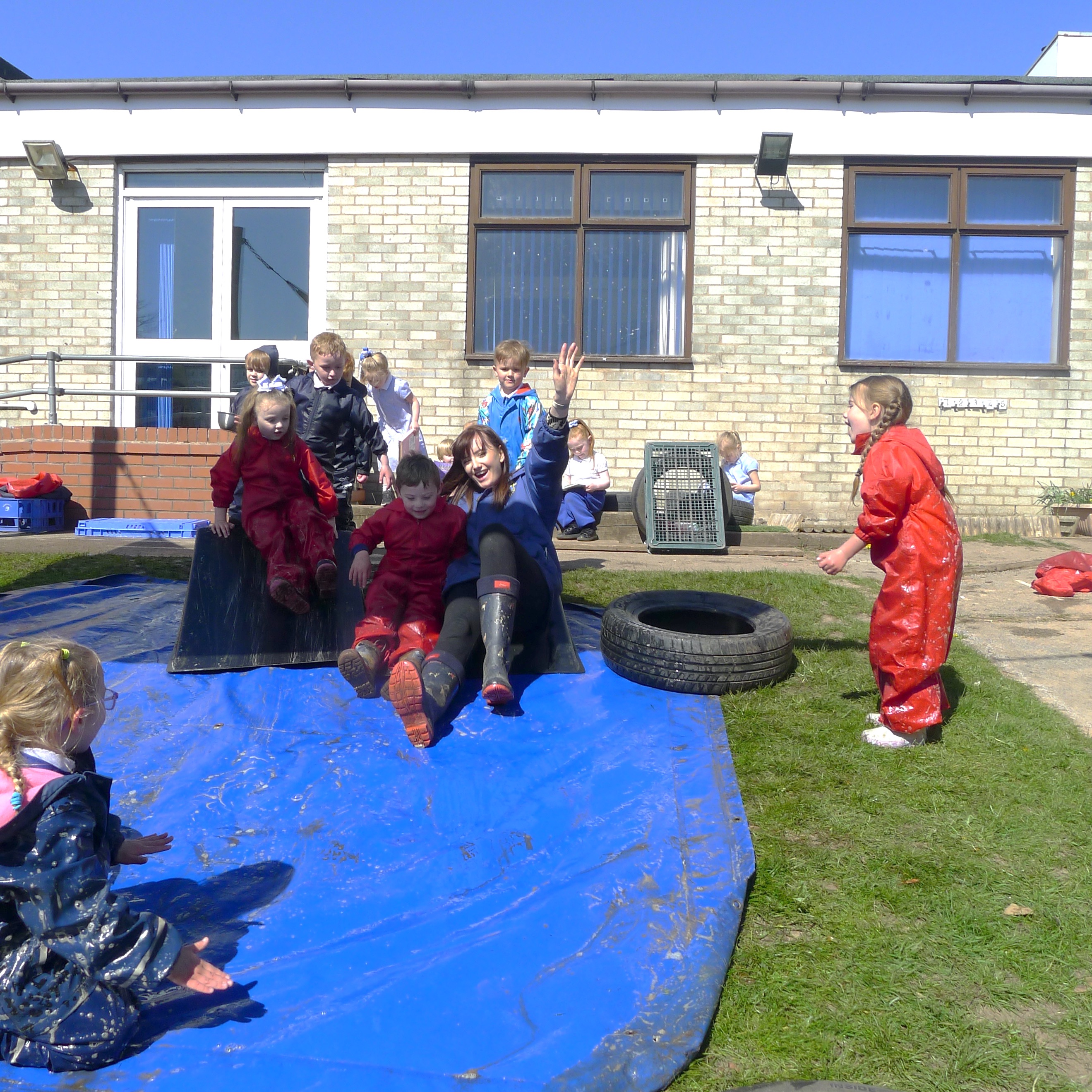 